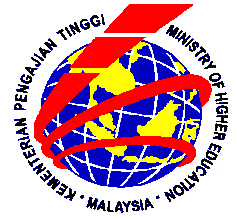 GARIS PANDUAN 2011JABATAN PENGAJIAN TINGGIKEMENTERIAN PENGAJIAN TINGGISILA RUJUK LAMPIRAN UNTUK MAKLUMAT URUSSETIAISI KANDUNGANBAHAGIAN 1Permohonan1.1	FALSAFAH SKIM GERAN PROGRAM PERPINDAHAN ILMU (KTP) - KOMUNITIPelan Strategik Pengajian Tinggi Negara (PSPTN) merupakan dokumen yang menterjemahkan hala tuju pengajian tinggi negara yang memberi penekanan kepada pembangunan modal insan dan intelek berkualiti bagi mendukung dan menjayakan aspirasi negara untuk menjadi makmur dan kompetitif.Oleh yang demikian, bagi menjana pembangunan modal insan dan intelek,  Skim Geran Program Pemindahan Ilmu - KTP dirangka untuk mengalakkan pemindahan ilmu yang telah dijana di IPTA kepada sasaran komuniti & industri untuk tujuan memperluaskan dan memperkukuhkan ilmu masyarakat awam yang dapat diterjemahkan seperti di bawah:KTP mampu mendokong pelbagai aktiviti untuk menyokong kerjasama yang saling menguntungkan di antara universiti dan industri (termasuklah agensi kerajaan/agensi bukan kerajaan/sektor awam). KTP mampu menyediakan pelantar untuk pertukaran harta intelek tangible dan intangible, kepakaran, pembelajaran dan kemahiran antara akademia dan sasaran komuniti.KTP mampu merangkumi bentuk-bentuk interaksi termasuk kajian bersama, perundingan, pendidikan, latihan, pembangunan siswazah, persidangan, berkongsi kemudahan fizikal dan penempatan pelajar.IPTA harus terlibat dengan komuniti terhadap inisiatif yang saling bermanfaat:Akademia: mampu menggabungkan ilmu yang dicapai daripada komuniti dalam pengajaran, pembelajaran, penyelidikan dan perundingan.Komuniti: dapat dimanfaatkan daripada ilmu yang telah dijana di IPTA untuk meningkatkan kualiti hidup bagi sesuatu komuniti.Graduate Intern: meningkatkan pembangunan peribadi dan profesional pelajar dan graduan.1. 2	DEFINASI SKIM GERAN PROGRAM PERPINDAHAN ILMU (KTP) - KOMUNITIKTP boleh dirujukkan kepada  premis Model Baru Ekonomi (MBE)  Malaysia yang antara lain merujuk kepada pentingnya pengetahuan dalam ekonomi pendapatan tinggi.  KTP dengan itu boleh menjadi salah satu instrumen pencapaian ini dalam jangkamasa panjang.1. 3	TUJUAN SKIM GERAN PROGRAM PERPINDAHAN ILMU (KTP) – KOMUNITITujuan skim geran ini adalah bagaimana IPTA Malaysia dapat membantu dalam menyampaikan dan memindahkan ilmu yang dijana di IPTA-IPTA masing-masing untuk sasaran komuniti.Pengetahuan yang akan dipindahkan harus didasarkan pada asas tertentu yang harus ditentukan. 	 Projek-projek berdasarkan geran ini adalah untuk tujuan meningkatkan kesejahteraan komuniti.Projek-projek juga boleh mensasarkan institusi-institusi awam seperti sekolah, pusat-pusat latihan dan institusi tertiari terutama institusi awam. Projek juga boleh disasarkan kepada pertubuhan–pertubuhan sukarelawan yang berfokus kepada pembangunan komuniti. Keseluruhan bajet projek boleh diasaskan daripada permohonan geran ini. walaubagaimanapun jika komuniti boleh menunjukan komitmen kepada kos projek dalam bentuk komitmen kewangan dan bukan kewangan, pertimbangan khas boleh dijadikan kriteria pemilihan geran.
1. 4	BIDANG TUMPUAN UTAMA (KEY RESULT AREA) SKIM GERAN PROGRAM PERPINDAHAN ILMU (KTP) – KOMUNITIPembiayaan geran Program Pemindahan Ilmu (Komuniti) meliputi bidang-bidang tumpuan utama yang dapat menyokong aspirasi negara yang telah dikenalpasti seperti berikut:Pendidikan - meningkatkan tahap pendidikan di daerah-daerah tertentu atau;Keuntungan ekonomi untuk sektor industri di sektor dikenalpasti atau;Kelestarian dan Inisiatif Teknologi Hijau atau;Kumpulan Kelainan Mampu atau Upaya (OKU) atau;Pembangunan kurikulum Industri yang relevan (Untuk sektor impak tinggi)1.5	SYARAT-SYARAT PERMOHONAN SKIM GERAN PROGRAM PERPINDAHAN ILMU (KTP) - KOMUNITIGeran ini terbuka kepada kakitangan akademik IPTA dengan syarat-syarat berikut: Warganegara Malaysia; dan Kakitangan akademik tetap (Profesor, Profesor Madya, Pensyarah Kanan, Pensyarah); atau Kakitangan bertaraf kontrak, dimestikan mempunyai ahli bersama bertaraf tetap. Bagi bukan warganegara, dimestikan mempunyai ahli bersama warganegara Malaysia dan bertaraf tetap. Pemohon hanya dibenarkan menjadi Ketua Program bagi satu projek dan hanya satu permohonan projek sahaja akan diperakukan. Jumlah peruntukan yang dipohon hendaklah tidak melebihi siling yang telah ditetapkan. Setiap projek yang dipohon perlulah memasukan sekurang-kurangnya satu perkongsian kerjasama bersama sasaran komuniti*. (*rujuk kepada Glosari untuk definasi)Setiap Projek yang dipohon perlulah memasukan Graduate Intern* bertujuan meningkatkan kebolehpasaran graduan dan bakal graduan. (*rujuk kepada Glosari untuk definasi)Tempoh program mestilah tidak melebihi 2 tahun.Program-program berbentuk “one off” tidak akan dipertimbangkan.Pensyarah yang bercuti belajar tidak dibenarkan menjadi Ketua Program. Walau bagaimanapun, beliau boleh menjadi ahli dalam kumpulan program. Ketua Program yang berpindah universiti hendaklah melepaskan kedudukan sebagai ketua. Walau bagaimanapun, beliau boleh kekal sebagai ahli dalam kumpulan programan berkenaan.1.6	PERATURAN PERMOHONAN SKIM GERAN PROGRAM PERPINDAHAN ILMU (KTP) - KOMUNITIPermohonan untuk Skim geran KTP (Komuniti) perlu menggunakan Borang KTP KOMUNTII  (Versi 1.0 Mac 2011) yang terkini dari Jabatan Pengajian Tinggi, Kementerian Pengajian Tinggi. Permohonan untuk Skim Geran KTP dibuka kepada projek KTP yang menepati bidang tumpuan utama (perenggan 1.4) dan syarat (perenggan 1.5). Semua permohonan hendaklah dinilai dan diperakukan oleh Timbalan Naib Canselor yang bertanggungjawab di universiti masing-masing. Laporan penilaian hendaklah dikemukakan kepada pihak Urus Setia KTP bersama-sama borang permohonan tersebut. Hanya permohonan yang disokong oleh pihak universiti sahaja yang perlu dihantar ke KPT. Semua projek hendaklah dibiayai oleh geran KTP, dan Ketua Program mestilah mengisytiharkan semua pembiayaan yang diperolehi bagi projek tersebut.   1.7	KRITERIA PENILAIAN PERMOHONAN SKIM GERAN PROGRAM PERPINDAHAN ILMU (KTP) – KOMUNITIProgram yang dipohon mestilah merupakan program yang dapat menghasilkan perpindahan ilmu yang memberi impak kepada komuniti dan kumpulan sasaran projek tersebut.Program tersebut perlulah mempunyai salah satu atau lebih daripada perkara berikut:Menerusi -Melaksanakan projek-projek dengan komuniti yang berterusan dan mempunyai hasil yang boleh diukur, danPeningkatan kualiti hidup komunti penerima atau kumpulan sasaran,Kerjasama strategik,Proses perpindahan ilmu dua hala. Ketutamaan akan diberikan kepada program yang menpunyai potensi untuk berjaya dengan komitmen daripada komuniti, ahli akademik dan IPTA.1.8	PERATURAN KEWANGAN PERMOHONAN SKIM GERAN PROGRAM PERPINDAHAN ILMU (KTP) - KOMUNITIVot 11000 Upah dan Elaun untuk GI (Graduate Intern) Upah dan elaun untuk membiayai GI sahaja. Siling upah dan elaun tidak melebihi RM2000 sebulan untuk yang telah bergraduan dan pasca siswazah. Siling upah dan elaun tidak melebihi kadar universiti untuk yang belum bergraduan.Vot 21000 Perjalanan dan Pengangkutan Perbelanjaan merangkumi semua perjalanan dan pengangkutan domestik yang berkaitan dengan projek. Vot 24000 Sewaan Sewaan hanya dibenarkan untuk bangunan, peralatan, pengangkutan dan barangan lain yang terlibat secara langsung dengan program sahaja. Vot 27000 Bekalan dan Bahan ProgramHanya perbelanjaan yang berkaitan dengan program sahaja dibenarkan. Vot 29000 Perkhidmatan Ikhtisas Vot ini meliputi lain-lain perkhidmatan termasuk percetakan, hospitaliti, honorarium, perkhidmatan profesional, konsultansi, penggunaan komputer, pemprosesan data dan lain-lain perkhidmatan yang berkaitan dengan projek. Vot 35000 Aksesori dan Peralatan & Perisian Hanya pembelian peralatan khas dan aksesori untuk projek yang berkaitan sahaja dibenarkan. Sila beri senarai dan justifikasi alat yang dipohon. Keutamaan akan diberi kepada permohonan yang menunjukan komitmen bahagian ini dipenuhi oleh komuniti.1.9	HASIL PROGRAM PEMINDAHAN ILMU - KTP (KOMUNITI)Sasaran program:Setiap program perlu menetapkan sasaran yang relevan kepada objektif dan juga tujuan program KTP untuk pengukuran keberhasilan program seperti berikut:1.9.1	Hasil Perpindahan IlmuGeran KTP ini perlulah menyenaraikan hasil kepada perkara-perkara berikut  berdasarkan kepada sasaran yang ditetapkan:Hasil kepada masyarakat atau komuniti (contoh peningkatan kualiti hidup sasaran komuniti).Pulangan kepada IPT (Pengiktirafan kepada ahli akademik)Pembangunan Modal Insan kepada Graduate Intern (kebolehpasaran Graduate Intern).Jenis ilmu yang telah dipindahkan.Hasil “Intangible”  1.9.2	Penerbitan dan PelaporanSemua program mestilah menghasilkan penerbitan dalam bentuk laporan teknikal atau artikel berwasit. Penghargaan kepada geran KTP mestilah dinyatakan dengan jelas dalam setiap penerbitan. 1.9.3	Hak Harta Intelek Harta Intelek hasil geran KTP menjadi hak milik bersama Kerajaan Malaysia, komuniti dan IPTA tertakluk kepada persetujuan bersama menerusi:  Pengurusan Harta Intelek adalah menjadi tanggungjawab IPTA. Hasil pengkomersilan dari projek program yang dibiayai oleh geran KTP dan sumber lain hendaklah dikongsi bersama mengikut pecahan pembiayaan geran dan sumbangan dalam bentuk lain bagi projek tersebut. Untuk IPTA, hasil pengkomersialan perlulah diagihkan mengikut Polisi Pengkomersialan sedia ada.1.10	PENGUMUMAN TARIKH BUKA DAN TARIKH TUTUP PERMOHONAN SKIM GERAN PROGRAM PERPINDAHAN ILMU (KTP) – KOMUNITITarikh Buka dan Tutup Permohonan Pihak KPT akan memaklumkan tarikh buka dan tutup permohonan Skim Geran KTP melalui surat rasmi kepada IPT. BAHAGIAN 2Penilaian2.1	PENILAIAN PERMOHONAN SKIM GERAN PROGRAM PERPINDAHAN ILMU (KTP) - KOMUNITIPermohonan Skim Geran KTP akan dinilai oleh Jawatankuasa Penilaian mengikut bidang tumpuan utama yang telah ditetapkan. Jawatankuasa ini diketuai oleh seorang Pengerusi dan dianggotai oleh beberapa orang Ahli Jawatankuasa yang diiktiraf sebagai pakar dalam bidang masing-masing. Pengerusi-pengerusi bagi setiap Jawatankuasa akan memperakukan permohonan projek yang telah dinilai kepada Jawatankuasa Induk Skim Geran KTP untuk diluluskan. Penilaian oleh Jawatankuasa Penilaian adalah berdasarkan kepada syarat, peraturan dan kriteria yang tersebut di atas serta lain-lain Garis Panduan KPT, Kementerian Pengajian Tinggi.BAHAGIAN 3Pemantauan3.1	IMPLEMENTASI PROGRAM PEMINDAHAN ILMU (KTP) - KOMUNITISemua projek yang diluluskan di bawah Skim Geran KTP perlu dipantau dari aspek:- Prestasi projek; dan Prestasi kewangan.3.2	PENGAWALAN KTP (KOMUNITI)Setiap IPTA perlu mengisi dan menghantar kepada Urus Setia KTP, KPT (Universiti Sains Malaysia) laporan prestasi dan kewangan projek program KTP menggunakan format IPTA masing-masing setiap 6 bulan oleh Ketua Program yang disahkan oleh Timbalan Naib Canselor yang bertanggungjawab. Laporan akhir program perlu dihantar dalam tempoh 3 bulan selepas projek disiapkan dengan menggunakan format IPT masing-masing. Setiap Laporan mesti disertai juga laporan daripada pihak industri.Bagi Laporan Prestasi Projek Program mengikut milestone sahaja.BAHAGIAN 4Keputusan4.1	PEMBERITAHUAN KEPUTUSAN DAN PENGAGIHAN SKIM GERAN PROGRAM PERPINDAHAN ILMU (KTP) - INDUSTRISurat kelulusan Projek akan disampaikan kepada Naib Canselor IPT dan sesalinan surat kelulusan akan dimajukan Ketua Program.Pembayaran akan dibuat oleh KPT kepada IPTA setelah surat kelulusan KTP dikeluarkan berdasarkan jumlah peruntukan yang diluluskan oleh Majlis KTP.BAHAGIAN 5Lain-lain5.1	KETUA PROGRAM BERHENTI BERTUGAS DI IPT / BERPINDAH IPTGeran KTP diluluskan dan diperakukan untuk sesebuah IPTA. Jika berlaku seperti perenggan 5.1, geran tersebut masih di bawah kawal selia IPTA yang diperakukan. Dengan itu, keputusan terhadap IPTA tersebut akan digunapakai.GLOSARIDefinasi Graduate Intern*Graduate Intern boleh didefinasikan sebagai:Pelajar yang memenuhi syarat-syarat seperti berikut.

i. Ditakrifkan sebagai mahasiswa berdaftar sepenuh masa IPTA (siswazah atau pasca siswazah), mengikuti program ijazah tetapi tidak diploma.

dan,

ii. Warga Negara Malaysia

dan,

iii. Belum menghadapi tindakan disiplin atau proses oleh Universiti atau mahkamah di Malaysia atau negara-negara lain.Lulusan yang memenuhi syarat-syarat seperti berikut:

i. Lulusan IPTA pada tahun sebelumnya yang telah memenuhi syarat di 1(ii) dan1(iii) di atas,
Dan

ii. lulusan belum bekerja atau tidak mempunyai kontrak kerja dengan pihak lain.
Definasi Komuniti*Komuniti adalah sekumpulan manusia yang berinteraksi bersama-sama di dalam sesuatu kelompok masyarakat dan boleh diterjemahkan melalui; organisasi, entiti, persatuan atau pertubuhan yang begerak untuk kepentingan bersama;atau,Institusi yang ditubuhkan untuk mencapai matlamat sosial seperti institusi pendidikan, sekolah, pra-sekolah dan institusi-institusi latihan;atau,Jaringan perhubungan antara pelbagai kelompok dan individu;atau,Individu atau sekumpulan individu yang bergerak secara sukarela untuk memberikan khidmat kepada masyarakat termasuk sanggup menolong antara satu sama lain, dengan berasas kepada nilai-nilai murni seperti kenegaraan, kesusilaan, pembinaan negara bangsa, hak asasi dan etika. SEBARANG PERTANYAAN/MAKLUMAT TAMBAHAN BOLEH DIAJUKAN KEPADA: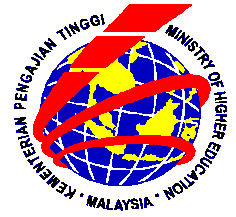 KNOWLEDGE TRANSFER PROGRAMMEPengerusi KTP: PROFESOR DATO’ OMAR OSMAN                                                 Pengerusi Projek Agenda Kritikal ‘Program Pemindahan Ilmu’                                                 Kementerian Pengajian Tinggi Malaysia Selaku Timbalan Naib Canselor Hal Ehwal & Pembangunan Pelajar				 Universiti Sains MalaysiaatauURUSETIA PROGRAM PEMINDAHAN ILMU - KTPSuite 125, Kompleks EUREKAUSAINS Holding Sdn. Bhd.Universiti Sains Malaysia11800 Pulau PinangTel: 04-6578870Fax: 04-6575444b.pJABATAN PENGAJIAN TINGGIKEMENTERIAN PENGAJIAN TINGGI MALAYSIABAHAGIAN 1 (PERMOHONAN)3BAHAGIAN 2 (PENILAIAN)8BAHAGIAN 3 (PEMANTAUAN)9BAHAGIAN 4 (KEPUTUSAN)10BAHAGIAN 5 (LAIN-LAIN)11GLOSARI12